	Dressyrkurs för Ann Strömfelt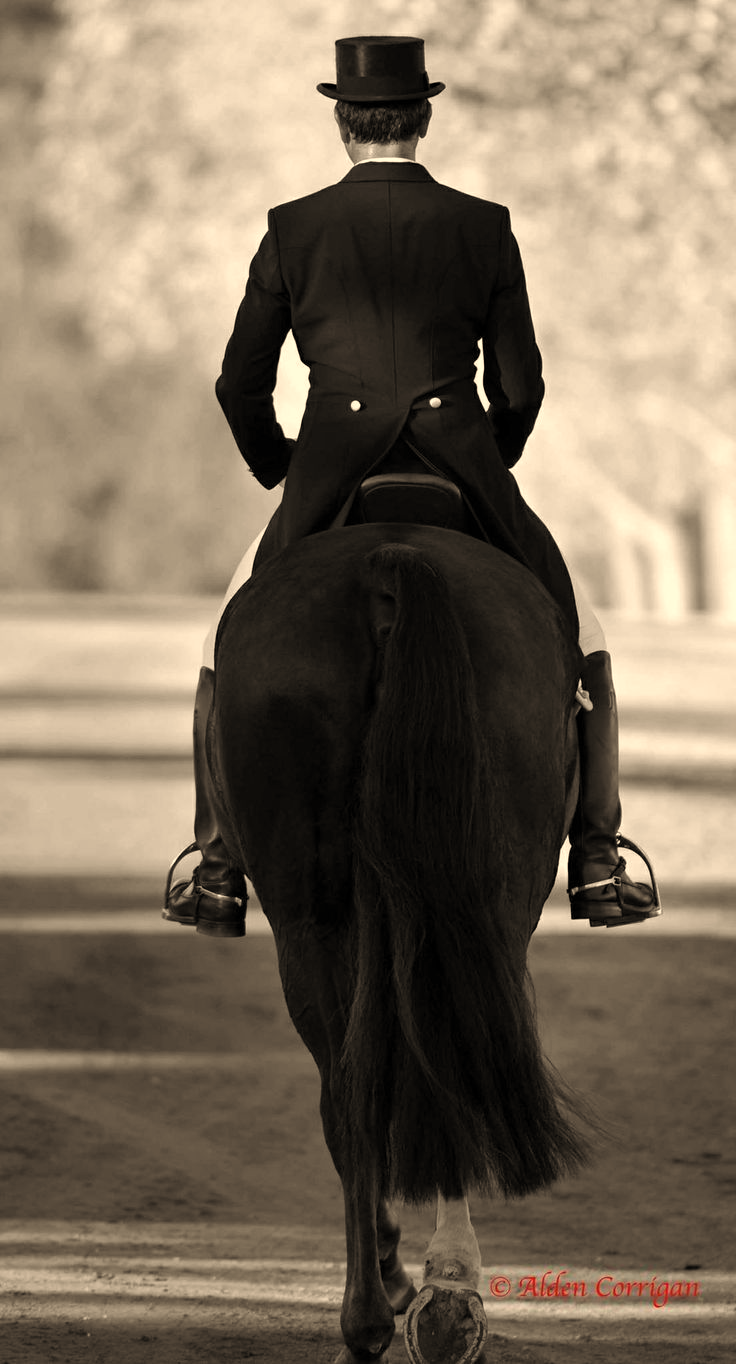 			17/5Du rider 2 pass och tränar dressyrens olika konster. Grupp 1 Samling 9.00, ridning 9.30-10.30 samt 12.30-13.30Grupp 2 Samling 9.30, ridning 10.30-11.30 samt 13.30-14.30	Nivå: HD-HE	Max 6 ryttare/ grupp	Pris: 1400 kr.	Instruktör: Ann StrömfeltAnmäl via mailinfo@ridskolanstockby.seAvbokning skall ske senast 15/5 annars debiteras kursavgiften.Betalning sker på faktura.